Fiche de projet - Table Intersectorielle Régionale en Saines Habitudes de Vie (TIR-SHVO)COMITÉ 1 - Informations sur l’organisme2 - Description du  projet3 - Indicateurs de réussite Préciser les indicateurs qui seront utilisés pour évaluer le projet et les moyens de mesure des indicateurs4 - Liste des collaborateurs et partenaires du projet5 - Échéancier du projet6 - Budget7 - Informations complémentaires si nécessaire)Faites parvenir votre formulaire complété à adresse@gmail.com 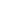 Section réservée au comité de révision des projetsAnalyse du projetLe projet s’inscrit dans le ou les axes suivants☐ Axe 1. Soutenir la mise en œuvre du Cadre de référence Gazelle et Potiron auprès des milieux de la petite enfance;☐ Axe 2. Soutenir la réalisation de projets favorisant le mode de vie physiquement actif et la saine alimentation auprès des jeunes;☐ Axe 3. Favoriser la mobilité active et sécuritaire;☐ Axe 4. Favoriser l’accès physique et économique à une saine alimentation, particulièrement dans les communautés défavorisées ou isolées géographiquement.ANNEXEQuelques précisions pour remplir le formulaireSoyez concis dans vos descriptifs sans négliger le contexte nécessaire à la compréhension du projet. Section 1Inégalités sociales de santé : Vous pouvez identifier comment vous vous y prendrez pour que des groupes de la population plus vulnérables ou des secteurs plus défavorisés puissent bénéficier des retombées du projet (ex : consultation/implication de groupes de la population plus vulnérables en matière de santé, efforts pour rejoindre les groupes ou secteurs plus défavorisés, etc.) ; Section 5Inscrivez les dates de début et de fin prévues pour le projet ;Section 6Identifier les différentes sources de revenus de votre projet. Si vous utilisez des montants provenant de différents axes du PAI-2, inscrivez les montants pour chacun de ceux-ci.Nom de l’organisme Adresse Ville Code postal Personne contact Téléphone Courriel Nom du projetHistorique du projet Objectifs du projet (problématiques, enjeux ou besoins que vous voulez réglez, en tout ou en partie)Description du projet (ce que vous allez faire avec l’argent octroyé)Population visée par le projet (Groupe d'âge, milieu de vie, clientèle spécifique, etc.)Comment le projet peut contribuer à réduire les inégalités sociales de santé?Impact du financement (en quoi le financement est nécessaire pour que votre projet soit structurant ou pérennisé)En quoi votre projet est-il en cohérence ou en complémentarité avec les outils, programmes et initiatives déjà existants (si votre projet bénéficie d’autres sources de financement veuillez le noter)Indicateurs (ex. : nombre de …, %, % d’augmentation, etc.)Moyens de mesure (ex. : registres de présence, questionnaires de satisfaction, observations, etc.)Nom des organisationsRôle dans le projetDate début et fin du projetGrandes étapes du plan de réalisationGrandes étapes du plan de réalisation1-1-2-2-3-3-4-4-5-5-Années2022-20232023-20242024-2025Montants demandésREVENUS (sans les taxes)EN ARGENTEN SERVICEAIDE FINANCIÈRE DEMANDÉEAUTRES AIDES FINANCIÈRESTotalDÉPENSES (sans les taxes)EN ARGENTEN SERVICETotalCOMMENTAIRESRECOMMANDATIONSProjet accepté